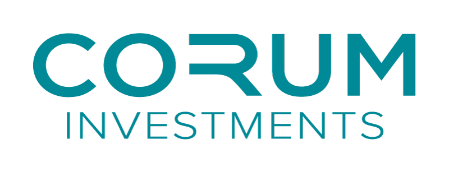 PresseinformationCORUM stärkt digitale Präsenz Verena Boulanger übernimmt die digitalen Agenden von Corum ÖsterreichWien, 14. April 2020 - Verena Boulanger, MSc (30) hat mit Anfang Februar die digitalen Agenden für die österreichische Niederlassung von Corum, dem französischen Unternehmen für Investmentlösungen, übernommen. Als Digital Marketing Managerin ist sie für die strategische Ausrichtung und die Umsetzung aller Online-Aktivitäten verantwortlich. Christopher Kampner, Head of Office Austria, freut sich über den Neuzugang in seinem Team: „Verena Boulanger ist eine erfahrene Digitalmanagerin, die Corum dabei unterstützen wird unseren Online-Auftritt zu optimieren und die Weichen dahingehend zu stellen, dass sowohl Endkunden, wie auch interessierte Vermögensberater optimal informiert werden.“Verena Boulanger: „Wir setzen bei Corum Österreich zwar auf persönliche Beratung, sind aber davon überzeugt, dass die digitale Welt perfekt dazu geeignet ist, um potenzielle Kunden anzusprechen und ihr Interesse zu wecken. Ich freue mich sehr darauf, die Akquise in diesem Bereich aktiv mitzugestalten.“ Über Verena BoulangerVerena Boulanger ist seit rund fünf Jahren im Bereich Digitales Marketing beschäftigt. Zuletzt zeichnete sie als „Digital Managerin“ bei L´Oréal Österreich unter anderem für die strategische Ausrichtung, Planung und Durchführung von Mediakampagnen, die Websites, diverse Tools und Apps, sowie für die gesamten Bereiche Social Media und Search verantwortlich.  Ihr Masterstudium der Betriebswirtschaft schloss die geborene Wienerin mit den Schwerpunkten „eBusiness“ und „Industrial Management“ an der Universität Wien ab. Im Bachelor-Studium hatte sie die Spezialisierung Wirtschaftsrecht gewähltÜber CORUM CORUM ist ein im Jahr 2011 gegründetes, eigentümergeführtes Unternehmen mit Hauptsitz in Paris und Niederlassungen in Wien, Amsterdam, Lissabon, London, Dublin und Singapur. Aktuell beschäftigt das Unternehmen weltweit rund 140 Mitarbeiter mit 21 verschiedenen Nationalitäten. Neun Jahre nach seiner Gründung hat sich das unabhängige Unternehmen zum Marktführer1 im Bereich Investment-Lösungen in Frankreich entwickelt. Insgesamt verwaltet CORUM einen Immobilienbestand im Wert von mehr als 3,6 Milliarden Euro.1 2017, 2018 & 2019 von „Le Particulier” als bester diversifizierter Immobilienfonds des Jahres prämiertWeitere Informationen unter: www.corum-investment.atRückfragehinweis:
Kommunikationsberatung Ulla Arias Vicioso
Mag. Ulla Arias Vicioso 
Tel.: 0650/962 37 14
E-Mail: ulla@ulla-arias.com
www.ulla-arias.com 